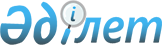 О внесении изменений в Единый таможенный тариф Таможенного союза в отношении некоторых видов гражданских пассажирских самолетов
					
			Утративший силу
			
			
		
					Решение Комиссии таможенного союза от 20 сентября 2010 года № 411. Утратило силу решением Комиссии таможенного союза от 9 декабря 2011 года № 859      Сноска. Утратило силу решением Комиссии таможенного союза от  09.12.2011 № 859 (вступает в силу с 01.01.2012).      Комиссия Таможенного союза решила:



      1. Внести в Единый таможенный тариф Таможенного союза

(приложение 1 к Решению Комиссии Таможенного союза от 27 ноября 2009 г. № 130) следующие изменения:



      а) исключить из единой Товарной номенклатуры внешнеэкономической деятельности Таможенного союза подсубпозиции согласно приложению № 1;



      б) включить в единую Товарную номенклатуру внешнеэкономической деятельности Таможенного союза подсубпозиции согласно приложению № 2;



      в) установить ставки ввозных таможенных пошлин согласно приложению № 3.



      2. Внести следующие изменения и дополнения в Решения Комиссии Таможенного союза:



      от 27 ноября 2009 г. № 130 «О едином таможенно-тарифном регулировании таможенного союза Республики Беларусь, Республики Казахстан и Российской Федерации»:



      в подпунктах 7.1.13 и 7.1.14 пункта 7.1. слова «код единой Товарной номенклатуры внешнеэкономической деятельности таможенного союза 8802 40 002 2» заменить словами «коды единой Товарной номенклатуры внешнеэкономической деятельности Таможенного союза 8802 40 002 4 и 8802 40 002 5»;



      от 16 июля 2010г. № 328 «О применении тарифных льгот, полного освобождения от таможенных пошлин, налогов, а также продлении сроков временного ввоза и применении отдельных таможенных процедур при ввозе гражданских пассажирских самолетов»:



      в пункте 2 слова «классифицируемые кодом ТН ВЭД ТС 8802 40 002 2» заменить словами «классифицируемые кодами единой Товарной номенклатуры внешнеэкономической деятельности Таможенного союза 8802 40 002 4 и 8802 40 002 5»;



      в пункте 6 слова «код Товарной номенклатуры внешнеэкономической деятельности Таможенного союза 8802 40 002 2» заменить словами «коды единой Товарной номенклатуры внешнеэкономической деятельности Таможенного союза 8802 40 002 4 и 8802 40 002 5»;



      в пункте 26 Перечня товаров, временно ввозимых с полным условным освобождением от уплаты таможенных пошлин, налогов, а также об условиях такого освобождения, включая его предельные сроки», утвержденного Решением Комиссии Таможенного союза от 18 июня 2010г. № 331 слова «код единой Товарной номенклатуры внешнеэкономической деятельности таможенного союза 8802 40 002 2» заменить словами «коды единой Товарной номенклатуры внешнеэкономической деятельности Таможенного союза 8802 40 002 4 и 8802 40 002 5».



      3. Поручить Секретариату Комиссии Таможенного союза подготовить проект решения Межгосударственного СоветаЕврАзЭС (Высшего органа Таможенного союза) на уровне глав правительств о внесении изменений в отношении некоторых видов гражданских пассажирских самолетов в Перечень чувствительных товаров, в отношении которых решение об изменении ставки ввозной таможенной пошлины Комиссия Таможенного союза принимает консенсусом, утвержденный Решением Межгосударственного Совета ЕврАзЭС (Высшего органа Таможенного союза) на уровне глав государств от 27 ноября 2009 г. № 18.



      До принятия Решения в отношении товаров, указанных в пункте 3 настоящего Решения, решения по изменению ставок ввозных таможенных пошлин Комиссией Таможенного союза принимать консенсусом.



      4. Настоящее Решение вступает в силу со дня его официального опубликования Комиссией Таможенного союза. Члены Комиссии Таможенного союза: Приложение № 1       

к Решению Комиссии     

Таможенного союза     

от 20 сентября 2010 г. № 411  

ПОДСУБПОЗИЦИИ,

исключаемые из единой Товарной номенклатуры внешнеэкономической

деятельности таможенного союзаПриложение № 2       

к Решению Комиссии     

Таможенного союза     

от 20 сентября 2010 г. № 411  

ПОДСУБПОЗИЦИИ, 

включаемые в единую Товарную номенклатуру

внешнеэкономической деятельности таможенного союза     * бескодовая подсубпозиция после подсубпозиции 8802 40 002 3 Приложение № 3        

к Решению Комиссии     

Таможенного союза     

от 20 сентября 2010 г. № 411   

СТАВКИ ввозных таможенных пошлин  
					© 2012. РГП на ПХВ «Институт законодательства и правовой информации Республики Казахстан» Министерства юстиции Республики Казахстан
				От Республики

БеларусьОт Республики

КазахстанОт Российской ФедерацииА. КобяковУ. ШукеевИ. ШуваловКод

ТН ВЭД
Наименование позиции
Доп.

ед.

изм.
8802 40 002 2– – – самолеты гражданские пассажирские

с количеством пассажирских мест более чем

на 50 человек, но не более чем на 300

человекштКод

ТН ВЭД
Наименование позиции
Доп.

ед.

изм.
– – – самолеты гражданские пассажирские с

количеством пассажирских мест более чем

на 50 человек, но не более чем на 300

человек:*8802 40 002 4– – – – с массой пустого снаряженного

аппарата более 90 000 кг, но не более

120 000 кгшт8802 40 002 5– – – – прочиештКод

ТН ВЭДНаименование позицииСтавка ввозной таможен-

ной

пошлины

(в про-

центах от тамо-

женной

стоимос-

ти либо

в евро,

либо в

долларах США)8802 40 002 4– – – – с массой пустого снаряженного

аппарата более 90 000 кг, но не более

120 000 кг08802 40 002 5– – – – прочие20